УКРАЇНА 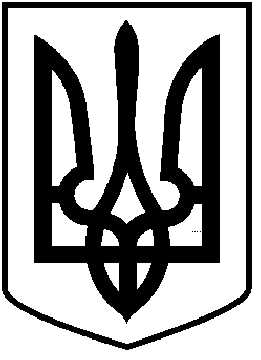 ЧОРТКІВСЬКА МІСЬКА РАДАСІМДЕСЯТ ПЕРША ПОЗАЧЕРГОВА СЕСІЯ СЬОМОГО СКЛИКАННЯРІШЕННЯвід 04 листопада 2019 року                                                                № 1665                м. Чортків                                                                                       Про  виділення  коштів  для надання  матеріальної допомоги	Розглянувши пропозицію міського голови Володимира Шматька, про виділення матеріальної допомоги на лікування Карпінської Оксани Михайлівни, відповідно до  Програми надання адресної грошової допомоги громадянам м. Чорткова на 2017-2019 роки, затвердженої  рішенням міської ради від 23 грудня 2016 року №486  та керуючись статтею 26 Закону України "Про місцеве самоврядування  в Україні", міська радаВИРІШИЛА:1.Виділити Карпінській Оксані Михайлівні  кошти  в сумі  20 тис. грн   для  надання грошової  допомоги  на лікування.2.Відділу  бухгалтерського обліку та фінансової звітності  міської ради  провести видатки за рахунок коштів  Програми  надання  адресної  грошової  допомоги громадянам  м. Чорткова на 2017-2019 роки.3.Контроль за виконанням даного рішення покласти на постійну комісію міської ради  з бюджетно-фінансових, економічних питань, комунального майна та інвестицій.Міський голова                                                             Володимир    ШМАТЬКО